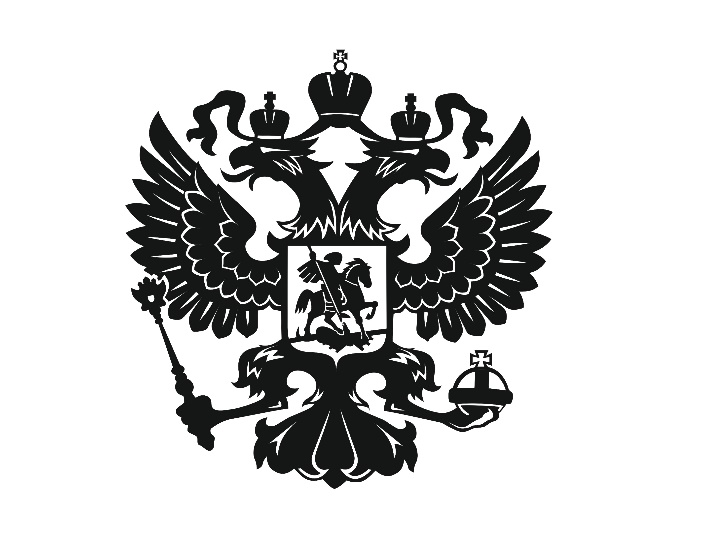 Постановление Правительства РФ от 31 декабря 2020 г. N 2463 “Об утверждении Правил продажи товаров по договору розничной купли-продажи, перечня товаров длительного пользования, на которые не распространяется требование потребителя о безвозмездном предоставлении ему товара, обладающего этими же основными потребительскими свойствами, на период ремонта или замены такого товара, и перечня непродовольственных товаров надлежащего качества, не подлежащих обмену, а также о внесении изменений в некоторые акты Правительства Российской Федерации”11 января 2021В соответствии с Законом Российской Федерации "О защите прав потребителей" Правительство Российской Федерации постановляет:1. Утвердить прилагаемые:Правила продажи товаров по договору розничной купли-продажи;перечень товаров длительного пользования, на которые не распространяется требование потребителя о безвозмездном предоставлении ему товара, обладающего этими же основными потребительскими свойствами, на период ремонта или замены такого товара;перечень непродовольственных товаров надлежащего качества, не подлежащих обмену;изменения, которые вносятся в акты Правительства Российской Федерации.2. Настоящее постановление вступает в силу с 1 января 2021 г., абзацы второй - четвертый пункта 1 настоящего постановления и пункт 2 изменений, утвержденных настоящим постановлением, действуют до 1 января 2027 г.3. Федеральной службе по надзору в сфере защиты прав потребителей и благополучия человека обеспечить проведение мониторинга правоприменительной практики в сфере продажи товаров по договору розничной купли-продажи с представлением доклада в Правительство Российской Федерации до 1 июля 2021 г.УТВЕРЖДЕНЫ
постановлением Правительства
Российской Федерации
от 31 декабря 2020 г. N 2463Правила
продажи товаров по договору розничной купли-продажиI. Общие положенияОбщие правила продажи товаров по договору розничной купли-продажи1. Настоящие Правила разработаны в соответствии с Законом Российской Федерации "О защите прав потребителей" и регулируют отношения между продавцами и потребителями при продаже товаров по договору розничной купли-продажи, в том числе отношения между продавцами и потребителями при дистанционном способе продажи товаров.2. На торговых объектах (за исключением мест, которые определяются продавцом и не предназначены для свободного доступа потребителей) не допускается ограничение прав потребителей на поиск и получение любой информации в любых формах из любых источников, в том числе путем фотографирования товара, если такие действия не нарушают требования законодательства Российской Федерации и международных договоров Российской Федерации.При продаже товаров потребителю предоставляется возможность самостоятельно или с помощью продавца ознакомиться с необходимыми товарами.3. Продавец обязан обеспечить наличие ценников на реализуемые товары с указанием наименования товара, цены за единицу товара или за единицу измерения товара (вес (масса нетто), длина и др.).4. При продаже продавцом товара, который может быть измерен, продавец обязан применять средства измерений, находящиеся в исправном состоянии и соответствующие требованиям законодательства Российской Федерации об обеспечении единства измерений.В случае продажи продавцом товара, цена которого определяется на основании установленной продавцом цены за единицу измерения товара (вес (масса нетто), длина и др.), для проверки потребителем правильности цены и измерения приобретенного товара в месте продажи на доступном месте должны быть установлены средства измерений, находящиеся в исправном состоянии и соответствующие требованиям законодательства Российской Федерации об обеспечении единства измерений.5. В случае поступления претензии потребителя продавец направляет ему ответ в отношении заявленных требований.6. В случаях если настоящими Правилами предусмотрена обязанность продавца по предоставлению потребителю кассового или товарного чека, такая обязанность признается исполненной также при направлении потребителю кассового или товарного чека с помощью электронных и иных технических средств, если иное не предусмотрено федеральным законом.7. При осуществлении розничной торговли в месте нахождения потребителя вне торговых объектов путем непосредственного ознакомления потребителя с товаром (на дому, по месту работы и учебы, на транспорте, на улице и в иных местах) не допускается продажа продовольственных товаров без потребительской упаковки, а также лекарственных препаратов, медицинских изделий, ювелирных и других изделий из драгоценных металлов и (или) драгоценных камней.8. Продажа товаров, подлежащих ветеринарному контролю (надзору), осуществляется при наличии ветеринарного сопроводительного документа, оформленного в соответствии со статьей 23 Закона Российской Федерации "О ветеринарии".9. Продажа товаров осуществляется с применением контрольно-кассовой техники в соответствии с Федеральным законом "О применении контрольно-кассовой техники при осуществлении расчетов в Российской Федерации".10. Введение ограничений и запретов на продажу товаров допускается только в случаях, предусмотренных федеральными законами.11. Настоящие Правила в наглядной и доступной форме доводятся продавцом до сведения потребителей.Правила продажи товаров при дистанционном способе продажи товара по договору розничной купли-продажи12. При дистанционном способе продажи товара продавец обязан заключить договор розничной купли-продажи с любым лицом, выразившим намерение приобрести товар на условиях оферты.13. Обязательства продавца по передаче товара и иные обязательства, связанные с передачей товара, возникают с момента получения продавцом сообщения потребителя о намерении заключить договор розничной купли-продажи, если оферта продавца не содержит иного условия о моменте возникновения у продавца обязательства по передаче товара потребителю.Договор розничной купли-продажи считается заключенным с момента выдачи продавцом потребителю кассового или товарного чека либо иного документа, подтверждающего оплату товара, или с момента получения продавцом сообщения потребителя о намерении заключить договор розничной купли-продажи.14. При дистанционном способе продажи товара с использованием информационно-телекоммуникационной сети "Интернет" (далее - сеть "Интернет") и (или) программы для электронных вычислительных машин продавец предоставляет потребителю подтверждение заключения договора розничной купли-продажи на условиях оферты, которая содержит существенные условия этого договора, после получения продавцом сообщения потребителя о намерении заключить договор розничной купли-продажи.Указанное подтверждение должно содержать номер заказа или иной способ идентификации заказа, который позволяет потребителю получить информацию о заключенном договоре розничной купли-продажи и его условиях.15. Продавец или уполномоченное им лицо вправе ознакомить потребителя, заключившего договор розничной купли-продажи дистанционным способом продажи товара, с приобретаемым товаром до его передачи потребителю.16. Товар признается непредназначенным для продажи дистанционным способом продажи товара в случае, если продажа товара на сайте и (или) странице сайта в сети "Интернет" и (или) в программе для электронных вычислительных машин подразумевает предварительное согласование условий договора розничной купли-продажи, в том числе согласование наличия, наименования и количества товара, а также в иных случаях, когда продавец явно определил, что соответствующий товар не предназначен для продажи дистанционным способом продажи товара.17. При дистанционном способе продажи товара с использованием сети "Интернет" продавец обязан обеспечить возможность ознакомления потребителя с офертой путем ее размещения на сайте и (или) странице сайта в сети "Интернет" и (или) в программе для электронных вычислительных машин, если соглашением между продавцом и владельцем агрегатора не предусмотрен иной порядок исполнения такой обязанности.18. При дистанционном способе продажи товара продавец предоставляет потребителю полную и достоверную информацию, характеризующую предлагаемый товар, посредством ее размещения на сайте и (или) странице сайта в сети "Интернет", и (или) в программе для электронных вычислительных машин, и (или) в средствах связи (телевизионной, почтовой, радиосвязи и др.), и (или) в каталогах, буклетах, проспектах, на фотографиях или в других информационных материалах.Обязанность продавца, предусмотренная пунктом 3 статьи 261 Закона Российской Федерации "О защите прав потребителей", признается исполненной также в случае предоставления потребителю информации с помощью электронных и иных технических средств.19. Юридические лица, зарегистрированные на территории Российской Федерации и осуществляющие продажу товаров дистанционным способом продажи товара на территории Российской Федерации, обязаны указывать полное фирменное наименование (наименование), основной государственный регистрационный номер, адрес и место нахождения, адрес электронной почты и (или) номер телефона.Индивидуальные предприниматели, зарегистрированные на территории Российской Федерации и осуществляющие продажу товаров дистанционным способом продажи товара на территории Российской Федерации, обязаны указывать фамилию, имя, отчество (при наличии), основной государственный регистрационный номер, адрес электронной почты и (или) номер телефона.Указанная информация доводится до потребителя посредством ее размещения на сайте (при его наличии) и (или) странице сайта в сети "Интернет" (при его наличии), а также в программе для электронных вычислительных машин (при ее наличии).20. Доставленный товар передается потребителю по указанному им адресу, а при отсутствии потребителя - любому лицу, предъявившему информацию о номере заказа, либо иное (в том числе электронное) подтверждение заключения договора розничной купли-продажи или оформление заказа, если иное не предусмотрено законодательством Российской Федерации или договором розничной купли-продажи.В случае если доставка товара произведена в установленные договором розничной купли-продажи сроки, но товар не был передан потребителю по его вине, последующая доставка производится в новые сроки, согласованные с продавцом, на условиях, предусмотренных договором розничной купли-продажи.21. Продавец доводит до потребителя в порядке, предусмотренном абзацем третьим пункта 19 настоящих Правил, информацию о форме и способах направления претензий. В случае если такая информация продавцом не представлена, потребитель вправе направить претензию в любой форме и любым способом.22. При дистанционном способе продажи товара обязанность продавца по возврату денежной суммы, уплаченной потребителем по договору розничной купли-продажи, возникает в соответствии с пунктом 4 статьи 261 Закона Российской Федерации "О защите прав потребителей".23. Расходы на осуществление возврата суммы, уплаченной потребителем в соответствии с договором розничной купли-продажи за товар ненадлежащего качества, несет продавец. В других случаях распределение указанных расходов определяется офертой.24. Оплата товара потребителем путем перевода средств на счет третьего лица, указанного продавцом, не освобождает продавца от обязанности осуществить возврат уплаченной потребителем суммы при возврате потребителем товара как надлежащего, так и ненадлежащего качества.25. Идентификация потребителя в целях заключения и (или) исполнения договора розничной купли-продажи с использованием сети "Интернет" может осуществляться в том числе с помощью федеральной государственной информационной системы "Единая система идентификации и аутентификации в инфраструктуре, обеспечивающей информационно-технологическое взаимодействие информационных систем, используемых для предоставления государственных и муниципальных услуг в электронной форме", если необходимость такой идентификации предусмотрена законодательством Российской Федерации.26. Продажа лекарственных препаратов для медицинского применения при дистанционном способе продажи товара осуществляется в соответствии с Правилами выдачи разрешения на осуществление розничной торговли лекарственными препаратами для медицинского применения дистанционным способом, осуществления такой торговли и доставки указанных лекарственных препаратов гражданам, утвержденными постановлением Правительства Российской Федерации от 16 мая 2020 г. N 697 "Об утверждении Правил выдачи разрешения на осуществление розничной торговли лекарственными препаратами для медицинского применения дистанционным способом, осуществления такой торговли и доставки указанных лекарственных препаратов гражданам и внесении изменений в некоторые акты Правительства Российской Федерации по вопросу розничной торговли лекарственными препаратами для медицинского применения дистанционным способом".27. Требования, установленные абзацем вторым пункта 2, пунктами 4, 37, 56, 64 и 67 настоящих Правил, не применяются к отношениям продавца и потребителя при продаже товаров дистанционным способом продажи товара.Председатель Правительства
Российской ФедерацииМ. Мишустин